ПОСТАНОВЛЕНИЕ01.07. 2019 года № 27Об утверждении реестра мест (площадок) накопления твердыхкоммунальных отходов муниципального образования Джерокайскоесельское поселение Руководствуясь Федеральным законом от 06 октября 2003 года № 131-ФЗ «Об общих принципах организации местного самоуправления в Российской Федерации», Федеральным законом от 24 июня 1998 года № 89-ФЗ «Об отходах производства и потребления», постановлением Правительства РФ от 31 августа 2018 года № 1039 «Об утверждении правил обустройства мест (площадок) накопления твердых коммунальных отходов и ведения их реестра», Уставом муниципального образования Джерокайское сельское поселение муниципального образования, администрация муниципального образования Джерокайское сельское поселение                                           ПОСТАНОВЛЯЕТ:1. Утвердить реестр мест (площадок) накопления твердых коммунальных отходов муниципального образования Джерокайское сельское поселение, в соответствии с Приложением.2.  Настоящее постановление разместить в сети Интернет на официальном сайте администрации муниципального образования Джерокайское сельское поселение 3. Настоящее постановление вступает в силу с момента его подписания.4. Контроль за выполнением постановления оставить за собой.   Глава МО «Джерокайское сельское поселение»                                        Ю.Н. КагазежевРЕСПУБЛИКА АДЫГЕЯАдминистрациямуниципального образования«Джерокайское сельское поселение»385461, а. Джерокай, ул.Краснооктябрьская, 34,ател/факс 88(7773)9-35-15sp-dzher@rambler.ruАДЫГЭ РЕСПУБЛИКЭМК1ЭМуниципальнэ образованиеу“ Джыракъые къоджэ псэуп1эч1ып1”385461, къ. Джыракъый,ур.Краснооктябрьск, 34, ател/факс88(7773)9-35-15sp-dzher@rambler.ru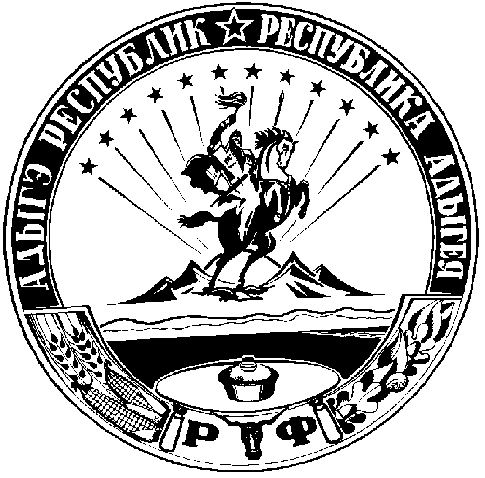 